آگهي تمدید آخرین مهلت اعلام آمادگی و تحویل اسناد ارزیابی کیفی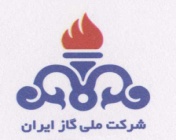 مناقصه عمومي دو مرحله اي شماره  7015/97 - برون سپاري عمليات صنعتي و خدمات پشتيبانيشركت مجتمع گاز پارس جنوبي                    پالايشگاه هفتم شركت مجتمع گاز پارس جنوبيپیرو انتشار آگهی نوبت اول و دوم مناقصه فوق ، به اطلاع می رساند آخرين مهلت اعلام آمادگي و تسليم رزومه از طرف پيمانكاران متقاضي  ،  تا ساعت 17 روز دوشنبه تاريخ 15/11/1397 تمدید گردیده است . جهت كسب اطلاعات بيشتر به سايت مجتمع به آدرس WWW.SPGC.IR  مراجعه فرمائيدآخرين مهلت تمدید شده اعلام آمادگي و تسليم رزومه از طرف پيمانكاران متقاضي تا ساعت 17 روز دوشنبه تاريخ  15/11/1397نام و نشاني مناقصه گزار :  استان بوشهر- عسلویه - شركت مجتمع گاز پارس جنوبي - پالايشگاه هفتم  –      ساختمان گالري- خدمات پيمان‌ها